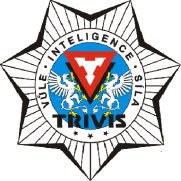 TRIVIS – Střední škola veřejnoprávní Třebechovice pod Orebem, s.r.o. Heldovo náměstí 231 , 503 46 Třebechovice pod OrebemOR vedený Krajským soudem v Hradci Králové oddíl c vložka 21588                       Tel.: 495 593 074       E-mail: trebechovice@trivis.cz         IČO 274 82 073VYHLÁŠENÍ VOLEB DO ŠKOLSKÉ RADY NA FUNKČNÍ OBDOBÍ 2022 - 2025V souladu s § 167 odst. 2 a odst. 4 zákona 561/2004 Sb., o předškolním, základním, středním a vyšším odborném a jiném vzdělávání (školský zákon), ve znění pozdějších předpisů, vyhlašuji volby do školské rady a vyzývám k podání návrhů kandidátů za zákonné zástupce žáků a za pedagogické pracovníky.Volby budou probíhat v souladu s Volebním řádem pro volby členů školské rady. Volení členové rady Volí se za:zákonné zástupce nezletilých žáků a zletilé žáky  – 1 osoba;pedagogické pracovníky – 1 osoba. Volby se budou konat 31. 03. 2022 v kanceláři školy od 8.00 do 12.00 hodin.Kandidáty na členy školské rady za pedagogické pracovníky se mohou stát zletilé osoby navržené kýmkoliv z pedagogických pracovníků školy, přičemž pedagogický pracovník (kromě ředitelky školy) může za kandidáta navrhnout i sám sebe. Návrhy na kandidáty lze volební komisi podávat nejpozději 14 dnů před dnem konání voleb.Kandidáty na členy školské rady za zákonné zástupce žáků se mohou stát zletilé osoby navržené kýmkoliv ze zákonných zástupců žáků školy, přičemž zákonný zástupce může za kandidáta navrhnout i sám sebe. Návrhy na kandidáty lze volební komisi podávat nejpozději 14 dnů před dnem konání voleb, tj. do 17.03.2022. Kandidát podá přihlášku ke kandidatuře členům přípravného volebního výboru. Přípravný volební výbor: 	Mgr. Marek Čáp 	Mgr. Jiří Janeček 	Mgr. Miroslav Beneš, Ph.D. Třebechovice pod Orebem, 01.03.2022 								Mgr. Stanislava Šůlová, v.r.							         	         ředitelka školy 